Azienda: <<Nome-Azienda>>Oggetto: Dettaglio Tecnico relativo all’offerta riguardante il progetto “Didattica in ...pixel”  Cod. Naz. 10.8.6A-FESRPON-FR-2020-79Stazione Appaltante:ISTITUTO COMPRENSIVO DI BASILIANO E SEDEGLIANOCIG: Z9B2CE9B02-  CUP: I92G20000440007Dettaglio tecnicoBando Fondi Strutturali Europei – Programma Operativo Nazionale “Per la scuola, competenze e ambienti per l’apprendimento” 2014-2020. Asse II – Infrastrutture per l’Istruzione - Fondo Europeo di Sviluppo Regionale (FESR) – Obiettivo specifico – 10.8 – “Diffusione della società della conoscenza nel mondo della scuola e della formazione e adozione di approcci didattici innovativi” – Azione 10.8.6 – “Azioni per l’allestimento di centri scolastici digitali e per favorire l’attrattività e l’accessibilità anche nelle aree rurali ed interne”. Avviso pubblico prot. n. AOODGEFID/4878 del 17/04/2020 per la realizzazione di Smart Class per le scuole del primo ciclo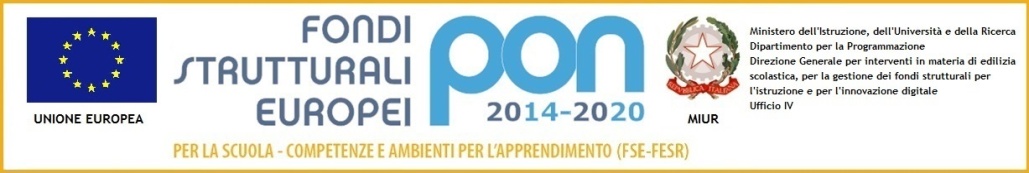 QuantitàDESCRIZIONE MARCA e Modello / Descrizione tecnicaNN<<prodotto1>>NN<<prodotto2>>NN<<prodotto3>>NN<<prodotto4>>NN<<prodotto5>>